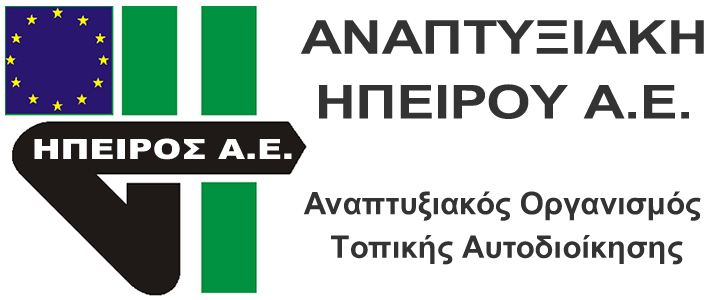 Οδηγός για την διαδικασία υποβολής τροποποίησης Πράξης (ιδιωτικού χαρακτήρα) ενταγμένης στο Τοπικό Πρόγραμμα CLLD/LEADER του ΕΦ «ΑΝΑΠΤΥΞΙΑΚΗ ΗΠΕΙΡΟΥ – Αναπτυξιακός Οργανισμός Τοπικής Αυτοδιοίκησης»Επιχειρησιακό Πρόγραμμα Αλιείας και Θάλασσας 2014-2020Σύμφωνα με τα αναφερόμενα στις υπ. αριθμ. 579/11-10-2021, 14/18-1-2022 και 466/24-8-2022 προσκλήσεις με τίτλο: «ΙΔΙΩΤΙΚΕΣ ΕΠΕΝΔΥΣΕΙΣ ΓΙΑ ΤΗΝ ΑΕΙΦΟΡΟ ΑΝΑΠΤΥΞΗ ΤΩΝ ΑΛΙΕΥΤΙΚΩΝ ΠΕΡΙΟΧΩΝ» του ΕΦ «ΑΝΑΠΤΥΞΙΑΚΗ ΗΠΕΙΡΟΥ – Αναπτυξιακός Οργανισμός Τοπικής Αυτοδιοίκησης», σχετικά με τις τροποποιήσεις των ενταγμένων πράξεων στο ΕΠΑΛΘ 2014 – 2020 ισχύουν τα ακόλουθα:Είναι δυνατή η τροποποίηση της Απόφασης Χρηματοδότησης της Πράξης, μετά από σχετικό αίτημα του Δικαιούχου, εφόσον:παρέχεται επαρκής τεκμηρίωση για την αναγκαιότητα των προτεινόμενων μεταβολών των στοιχείων του έργου ως προς την ομαλή υλοποίηση του φυσικού αντικειμένου του έργου και την επίτευξη των στόχων τουδεν επηρεάζεται ο ολοκληρωμένος χαρακτήρας, η φύση και οι αρχικοί στόχοι της εγκεκριμένης Πράξηςδεν μεταβάλλονται στοιχεία με τρόπο που να ακυρώνονται η επιλεξιμότητα ή/ και η θετική αξιολόγηση της πρότασης, βάσει των κριτηρίων επιλεξιμότητας και επιλογής της παρούσας Πρόσκλησηςδεν αυξάνεται το ποσό της εγκεκριμένης δημόσιας χρηματοδότησης του έργου.Ανάλογα με τη φύση και την έκτασή τους οι τροποποιήσεις διακρίνονται στις παρακάτω κατηγορίες:Τροποποιήσεις ήσσονος σημασίας, που πραγματοποιούνται από τον ΕΦ χωρίς προηγούμενη έγκριση της ΕΔΠ και χωρίς να απαιτείται τροποποίηση της Απόφασης Χρηματοδότησης της Πράξης, και ενδεικτικά αφορούν σε:Τροποποίηση της Πράξης που συνίσταται σε καθαρά τεχνικές αλλαγές, απόλυτα αιτιολογημένες που δεν επηρεάζουν τη διαρθρωτική και οικονομική πλευρά της (πχ μεταφορά ποσών εντός ‘Κατηγοριών δαπανών).Τεχνικές μετατροπές και γενικά τροποποιήσεις που αφορούν καθαρά τεχνικές αλλαγές εγκαταστάσεων (αλλαγή υλικών ή τρόπου / τύπου κατασκευής των εγκαταστάσεων, επουσιώδεις αλλαγές εξοπλισμού, τροποποίηση κωδικών ή εργασιών κλπ.), απόλυτα αιτιολογημένες, χωρίς αύξηση του εγκριθέντος προϋπολογισμού και χωρίς αλλαγή του αποτελέσματος και εφόσον είναι στα πλαίσια των προβλεπόμενων αδειών και εγκρίσεων.Αύξηση ή μείωση του κόστους των επιμέρους εργασιών, που είχαν υπολογισθεί αρχικά χωρίς να αυξηθεί ο συνολικός προϋπολογισμός της πράξης και χωρίς να τροποποιηθεί ο στόχος παραγωγής, το είδος των εργασιών και το αποτέλεσμα σε αποδοτικότητα. Η μείωση του κόστους επιφέρει και μείωση της οικονομικής ενίσχυσης, ενώ η αύξηση του κόστους, χωρίς προηγούμενη έγκριση από τον ΕΦ, επιβαρύνει αποκλειστικά τον Δικαιούχο. Μη ουσιώδεις αλλαγές του φυσικού αντικειμένου.Διόρθωση επουσιωδών προφανών σφαλμάτωνΤροποποιήσεις μείζονος σημασίας, που σχετίζονται με κρίσιμες παραμέτρους που ενδέχεται να επηρεάσουν την ομαλή υλοποίηση του έργου, που εγκρίνονται από την ΕΔΠ και απαιτούν τροποποίηση της Απόφασης Χρηματοδότησης της Πράξης και αφορούν σε:Αλλαγή του Δικαιούχου ή της νομικής μορφής αυτού.Αλλαγή του εγκεκριμένου χρηματοδοτικού σχήματος, εφόσον προσκομιστούν όλα τα απαιτούμενα δικαιολογητικά που αφορούν στην κάλυψη της Ιδιωτικής Συμμετοχής.Τροποποίηση χρονοδιαγράμματος υλοποίησης της Πράξης (είτε μετά από αίτημα του δικαιούχου είτε μετά από οριζόντια παράταση προθεσμίας ολοκλήρωσης των πράξεων από τον ΕΦ).Σημαντική τροποποίηση του φυσικού και οικονομικού αντικειμένου της Πράξης.Μεταφορές ποσών μεταξύ ‘Κατηγοριών δαπανών’Διόρθωση προφανών σφαλμάτωνΗ διαδικασία που ακολουθείται για τροποποιήσεις της απόφασης χρηματοδότησης είναι η εξής:Για οποιαδήποτε αλλαγή/μεταβολή της ενταχθείσας Πράξης, υποβάλλεται από τον Δικαιούχο στον ΕΦ, αίτηση τροποποίησης, με τη χρήση τυποποιημένου εντύπου μέσω του ΠΣΚΕ με συνημμένα όλα τα έγγραφα και δικαιολογητικά που το τεκμηριώνουν.Η τροποποίηση του ΤΔΠ προηγείται του αιτήματος πληρωμής, εφόσον το αίτημα πληρωμής σχετίζεται με την τροποποίηση.Οι αιτήσεις τροποποίησης υποβάλλονται από τον Δικαιούχο εντός των ορίων του χρονοδιαγράμματος υλοποίησης της Πράξης που ορίζει η Απόφαση Χρηματοδότησης της Πράξης, με συνημμένα -κατά περίπτωση-, τα ακόλουθα:Τεχνική Έκθεση – Αίτημα τροποποίησης, με πλήρη τεχνική και οικονομική αιτιολόγηση των προτεινόμενων αλλαγών.Πίνακας Τροποποίησης Προϋπολογισμού. Δηλαδή Συγκριτικό πίνακα αρχικώς εγκεκριμένων και προτεινόμενων εργασιών-εξοπλισμού.Προσφορές για τις νέες εργασίες – εξοπλισμούς.Χρονοδιάγραμμα εκτέλεσης νέων εργασιών.Λοιπά δικαιολογητικά στοιχεία, ανάλογα με τη φύση της τροποποίησης.Τα παραπάνω δικαιολογητικά δεν αφορούν περίπτωση τροποποίησης Δικαιούχου Πράξης ή νομικής μορφής αυτού ή του καταστατικού του φορέα.Ο ΕΦ εξετάζει το αίτημα τροποποίησης της Πράξης. Το αίτημα γίνεται αποδεκτό, εφόσον τηρούνται οι όροι του παρόντος άρθρου και οι όροι της Απόφασης Χρηματοδότησης και εφόσον απαιτείται, εκδίδεται απόφαση της ΕΔΠ για την τροποποίηση της Απόφασης Χρηματοδότησης της Πράξης και ο ΕΦ ενημερώνει εγγράφως το Δικαιούχο. Αφού ολοκληρωθεί η διαδικασία τροποποίησης της πράξης στο ΠΣΚΕ, τα στοιχεία τροποποίησης μεταφέρονται στο ΟΠΣ.Στην περίπτωση απόρριψης του αιτήματος τροποποίησης εκδίδεται από τον ΕΦ, μέσω του ΠΣΚΕ, έγγραφο απόρριψης του αιτήματος τροποποίησης της Πράξης με πλήρη αιτιολόγηση των λόγων απόρριψης. Το έγγραφο αποστέλλεται στον Δικαιούχο με ευθύνη του ΕΦ, ο οποίος δεσμεύεται να υλοποιήσει την Πράξη σύμφωνα με τα οριζόμενα στην αρχική απόφαση χρηματοδότησης.Το πλήθος των τροποποιήσεων μιας πράξης που αιτείται ο δικαιούχος, δεν μπορεί να υπερβαίνει τις (5) κατά τη διάρκεια του εγκεκριμένου χρονοδιαγράμματος υλοποίησης. Για λόγους απλοποίησης των διαδικασιών, δίνεται η δυνατότητα οι τροποποιήσεις ήσσονος σημασίας να ενσωματώνονται προς αξιολόγηση και έγκριση στο αίτημα πληρωμής του δικαιούχου, χωρίς να απαιτείται ξεχωριστό αίτημα τροποποίησης. Η ΕΔΠ ενημερώνεται για όλα τα σχετικά αιτήματα τροποποιήσεων ήσσονος σημασίας που έχουν εγκριθεί από τον ΕΦ, συγκεντρωτικά σε συνεδρίασή της. Σε κάθε περίπτωση, αιτήματα τροποποίησης γίνονται δεκτά για εξέταση εφόσον υποβληθούν σύμφωνα με την ανωτέρω διαδικασία έως ένα (1) μήνα πριν από τη λήξη του χρονοδιαγράμματος υλοποίησης της Πράξης..Σε περίπτωση όπου με την τροποποίηση προκύπτει μείωση του συνολικού επιλέξιμου κόστους του επενδυτικού σχεδίου, επέρχεται και μείωση της οικονομικής ενίσχυσης, ενώ σε περίπτωση αύξησης του συνολικού εγκεκριμένου προϋπολογισμού του επενδυτικού σχεδίου, αυτή επιβαρύνει τον Δικαιούχο.Εφόσον κριθεί αναγκαίο, ο ΕΦ δύναται να ζητήσει την υποβολή διευκρινιστικών στοιχείων από τον Δικαιούχο, αναφορικά με την αιτηθείσα τροποποίηση. Τα διευκρινιστικά στοιχεία πρέπει να υποβληθούν εντός πέντε (5) ημερολογιακών ημερών από την ημερομηνία παραλαβής του σχετικού εγγράφου του ΕΦ (αποδεικτικό παράδοσης ηλεκτρονικού ταχυδρομείου). Με την υποβολή των διευκρινιστικών στοιχείων η αίτηση τροποποίησης επανεξετάζεται. Εάν παρέλθει η προθεσμία, που έχει χορηγηθεί και δεν υποβληθούν τα πρόσθετα δικαιολογητικά, η αίτηση επιστρέφεται στον αιτούντα.Η Απόφαση Ένταξης Πράξεων τροποποιείται με ευθύνη του ΕΦ, όταν διαπιστωθεί ότι ο συνολικός προϋπολογισμός των πράξεων μειώνεται σε ποσοστό άνω του 20%. Στην περίπτωση αιτήματος τροποποίησης ήσσονος σημασίας υποβάλλονται σε φυσικό φάκελο στον ΕΦ «ΑΝΑΠΤΥΞΙΑΚΗ ΗΠΕΙΡΟΥ – Αναπτυξιακός Οργανισμός Τοπικής Αυτοδιοίκησης» τα κάτωθι:Τεχνική Έκθεση – Αίτημα τροποποίησης, με πλήρη τεχνική και οικονομική αιτιολόγηση των προτεινόμενων αλλαγών.Πίνακας Τροποποίησης Προϋπολογισμού. Δηλαδή Συγκριτικό πίνακα αρχικώς εγκεκριμένων και προτεινόμενων εργασιών-εξοπλισμού σε excel.Προσφορές για τις νέες εργασίες – εξοπλισμούς.Λοιπά δικαιολογητικά στοιχεία, που τεκμηριώνουν την αιτούμενη τροποποίηση.Στην περίπτωση αιτήματος τροποποίησης μείζονος σημασίας, το αίτημα τροποποίησης της πράξης υποβάλλεται μέσω του ΠΣΚΕ. Επίσης υποβάλλονται σε φυσικό φάκελο στον ΕΦ «ΑΝΑΠΤΥΞΙΑΚΗ ΗΠΕΙΡΟΥ – Αναπτυξιακός Οργανισμός Τοπικής Αυτοδιοίκησης» τα κάτωθι:Τεχνική Έκθεση – Αίτημα τροποποίησης, με πλήρη τεχνική και οικονομική αιτιολόγηση των προτεινόμενων αλλαγών.Πίνακας Τροποποίησης Προϋπολογισμού. Δηλαδή Συγκριτικό πίνακα αρχικώς εγκεκριμένων και προτεινόμενων εργασιών εξοπλισμού σε excel.Προσφορές για τις νέες εργασίες – εξοπλισμούς.Χρονοδιάγραμμα εκτέλεσης νέων εργασιών (στην περίπτωση που το αίτημα αφορά παράταση χρονοδιαγράμματος υλοποίησης).Λοιπά δικαιολογητικά στοιχεία, ανάλογα με τη φύση της τροποποίησης, που τεκμηριώνουν την αιτούμενη τροποποίηση.Ο δικαιούχος στο ΠΣΚΕ υποβάλλει συνημμένα τον πίνακα του τροποποιημένου προϋπολογισμού της πράξης, ενώ όλα τα υπόλοιπα δικαιολογητικά αποστέλλονται στον φυσικό φάκελο.ΕΠΙΣΥΝΑΠΤΟΝΤΑΙ:Υπόδειγμα Τεχνικής Έκθεσης – Αίτημα τροποποίησηςΠίνακας Τροποποίησης Προϋπολογισμού